Α. Συμπληρώστε στα κενά με: am, is, are 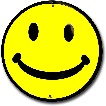 This               an animal school.I              so excited.Cole, my friend, you           right.My tummy             full with red cherries.They                 yummy!Your cellar          full.I             still hungry.Summer              hot.The magic things            in the bedroom.We                pirates.Β. What is he/she/it doing now?   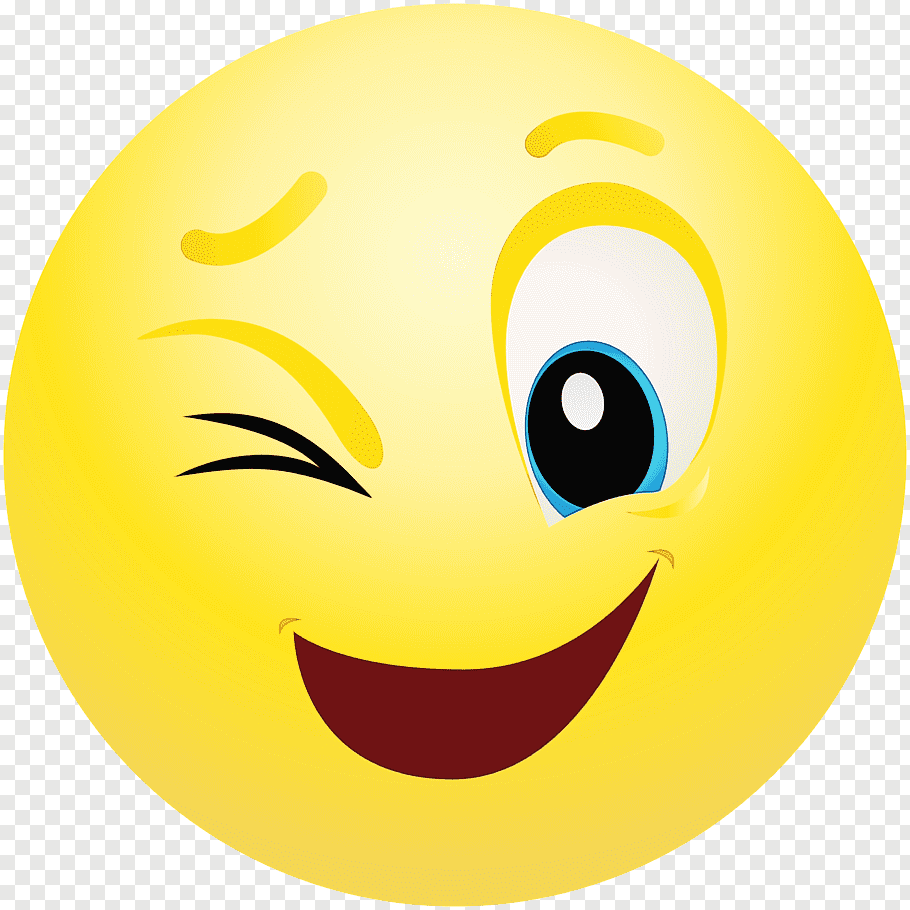 He is running.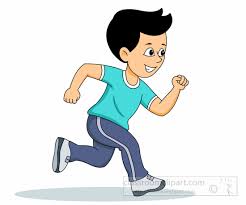 2. She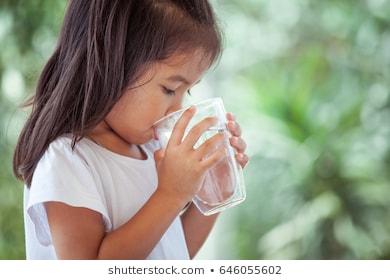 3.  He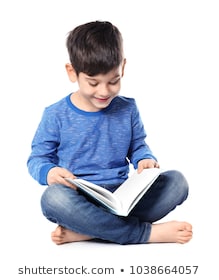 4. She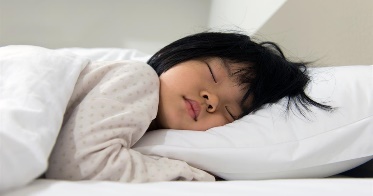 5. He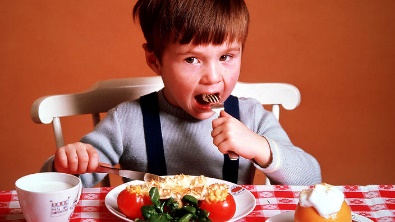 6. He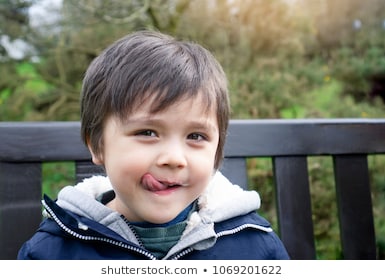 7.  It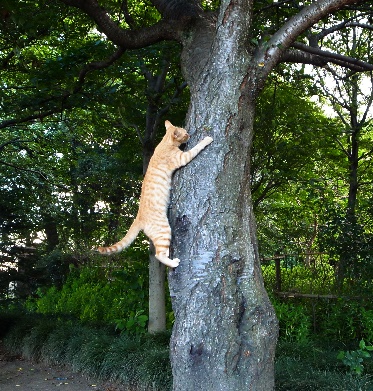 